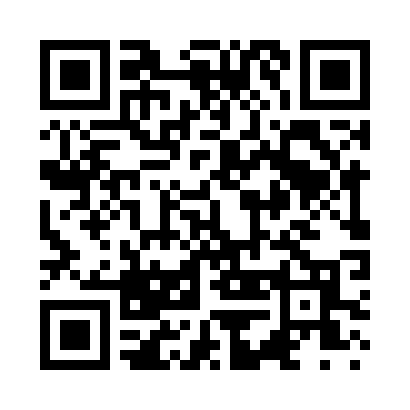 Prayer times for Van Cleve, Iowa, USAMon 1 Jul 2024 - Wed 31 Jul 2024High Latitude Method: Angle Based RulePrayer Calculation Method: Islamic Society of North AmericaAsar Calculation Method: ShafiPrayer times provided by https://www.salahtimes.comDateDayFajrSunriseDhuhrAsrMaghribIsha1Mon3:585:411:165:198:5110:342Tue3:595:411:165:198:5110:333Wed4:005:421:165:198:5110:334Thu4:005:431:175:198:5010:325Fri4:015:431:175:198:5010:326Sat4:025:441:175:198:5010:317Sun4:035:451:175:198:5010:318Mon4:045:451:175:198:4910:309Tue4:055:461:175:198:4910:2910Wed4:065:471:185:198:4810:2811Thu4:075:471:185:198:4810:2712Fri4:095:481:185:198:4710:2713Sat4:105:491:185:198:4710:2614Sun4:115:501:185:198:4610:2515Mon4:125:511:185:198:4510:2416Tue4:135:511:185:198:4510:2317Wed4:155:521:185:198:4410:2218Thu4:165:531:185:188:4310:2019Fri4:175:541:185:188:4310:1920Sat4:185:551:195:188:4210:1821Sun4:205:561:195:188:4110:1722Mon4:215:571:195:188:4010:1523Tue4:225:581:195:188:3910:1424Wed4:245:591:195:178:3810:1325Thu4:256:001:195:178:3710:1126Fri4:266:001:195:178:3610:1027Sat4:286:011:195:168:3510:0928Sun4:296:021:195:168:3410:0729Mon4:316:031:195:168:3310:0630Tue4:326:041:195:158:3210:0431Wed4:346:051:185:158:3110:03